 От 10 до 19 януари 2020г. в Лозана, Швейцария, се провеждат III-те зимни младежки олимпийски игри.  На игрите, България ще бъде представена от 18 млади състезатели, в 8 вида спорт. Олимпийският клуб на 35. СЕУ „Добри Войников”, ръководството на училището, учителите и всички ученици поздравиха участниците и им пожелаха успешно представяне като им изпратиха картички изработени специално за тях от учениците на 1а клас. 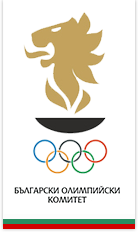 	Ето картичките и текста.Олимпийският клуб на 35. СЕУ „Добри Войников”, ръководството на училището, учителите и всички ученици Ви поздравяват с Новата 2020 г. и Ви пожелават много здраве и успешно представяне на зимните младежки олимпийски игри в Лозана, Швейцария.Картичките са изработени специално за Вас от 1. а клас на 35. СЕУ „Добри Войников”.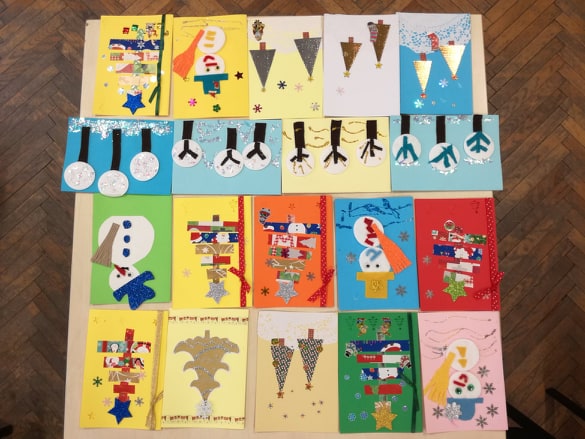 